МБОУ «Школа № 7 для обучающихся с ОВЗ» г. БерезникиРабочая программа коррекционной работы учителя-логопеда c учащимися 5 класса с диагнозом :  Системное недоразвитие речи легкой и средней степени при умственной отсталости. Дислексия. Сложная дисграфия (на почве нарушения языкового анализа и синтеза, элементы оптической и акустической).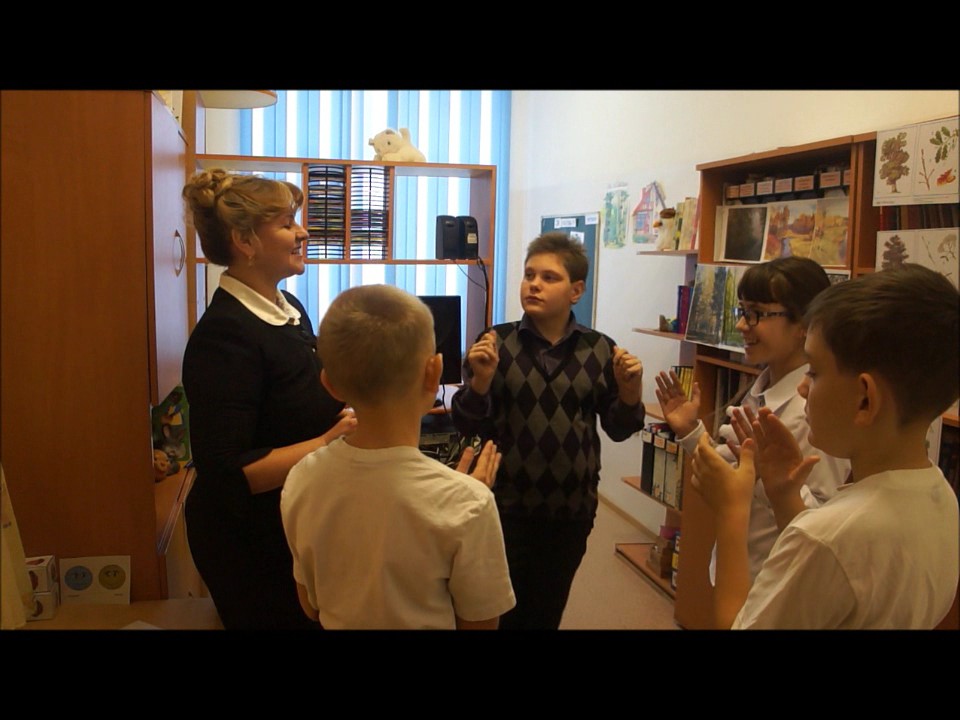 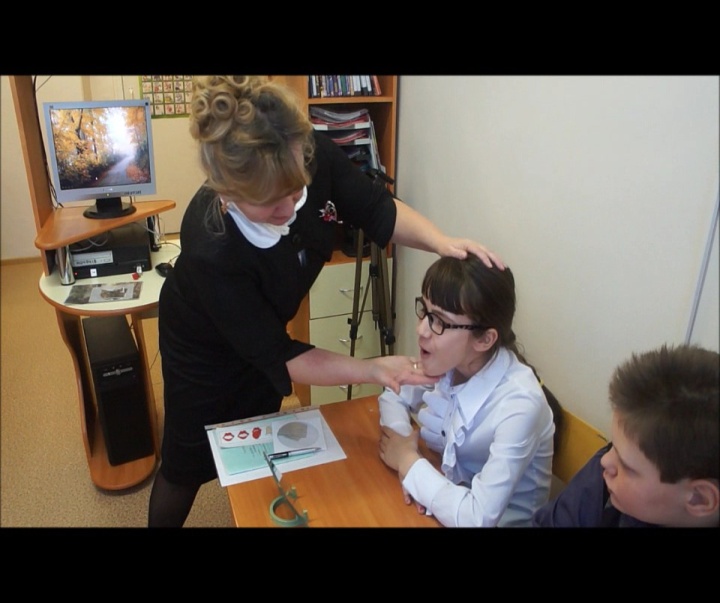 Учитель – логопед Хисамова Татьяна Викторовна.Рабочая программа коррекционной работы учителя-логопеда     c учащимися 5 класса с диагнозом :  Системное недоразвитие речи средней степени при умственной отсталости. Дислексия. Сложная дисграфия (на почве           нарушения языкового анализа и синтеза, элементы оптической и акустической).Структура рабочей программы по коррекции устной и письменной речи.1.Пояснительная записка2.Цели и задачи коррекционной работы в 5 классе у детей с диагнозом: Системное недоразвитие речи средней  степени при умственной отсталости. Дислексия. Сложная дисграфия (на почве нарушения языкового анализа и синтеза, элементы оптической и акустической).3. Место коррекционной логопедической работы в учебном плане.4. Структура и содержание коррекционной работы.5.Результаты коррекционной работы.6. Целевая ориентация настоящей рабочей программы   в практике С(к)ОШ № 3.7.Календарное планирование.8.Материально-техническое обеспечение.Пояснительная записка Общая характеристика программы.  Настоящая рабочая программа разработана в соответствии с основными положениями   Специального Федерального государственного образовательного стандарта для детей с ОВЗ,  Федерального государственного образовательного стандарта для умственно отсталых детей и основной образовательной программы для умственно отсталых детей , и ориентирована на работу по учебно-методическому комплекту:В.В.Воронкова. Письмо. Чтение. 5-9 классы. Программы для специальных (коррекционных) образовательных учреждений VIII вида. М. Просвещение, 2011 Гусева Г.М., Островская Т.И..  Чтение. 5 класс. Учебник. – М.: гуманитарный изд. Центр ВЛАДОС, 2006В.В Воронкова. Русский язык. 5 класс. Учебник.- М.:»Просвещение»,2006г.«Программа по логопедии для учащихся специальных (коррекционных) образовательных учреждений VIII вида» под редакцией Кузьминых (Коррекция звукопроизношения, коррекция письменной речи). Е. В. Мазанова «Коррекция аграмматической дисграфии» /конспекты занятий/ М. : Издательство ГНОМ и Д, 2006. - 136Е. В. Мазанова «Коррекция акустической дисграфии» /конспекты занятий/ М. : Издательство ГНОМ и Д, 2006. - 136Е. В. Мазанова «Коррекция дисграфии на почве нарушения языкового анализа и синтеза /конспекты занятий/ М. : Издательство ГНОМ и Д, 2006. – 136Л. Н. Ефименкова  «Коррекция устной и письменной речи учащихся начальных классов»: Пособия для логопеда. М., 2001г.Р.И. Лалаева «Логопедическая работа в коррекционных классах» Методическое пособие для учителя –логопеда. –М.,2001.О. В. Узорова, Е.А. Нефедова «Справочное пособие по русскому языку». издательство «Астель» 2002г.Л.М. Козырева Тетради для логопедических занятий «Секреты прилагательных, тайны глаголов».  Ярославль Академия развития 2004гН.В. Новотворцева Рабочая тетрадь по развитию речи на разные звуки. Ярославль Академия развития: Академия Холдинг, - 2003г.Методические рекомендации.    Речевые нарушения учащихся 5  класса с диагнозом: Системное недоразвитие речи средней степени при умственной отсталости. Дислексия. Сложная дисграфия (на почве нарушения языкового анализа и синтеза, элементы оптической и акустической), носят системный характер, т.е. страдает речь, как целостная функциональная система и  обладают более глубоким недоразвитием лексико – грамматической структуры речи, чем нарушения у детей с легкой степенью тяжести. Наблюдается недоразвитие  фонематического восприятия и фонематического анализа, аграмматизмы, проявляющиеся в сложных формах словоизменения. Недостаточная сформированность связной речи.  При пересказах наблюдаются пропуски,  искажение смысловых звеньев, нарушение последовательности событий. При письме допускаются дисграфические ошибки. Нарушена слуховая и зрительная память, внимание и восприятие. Отмечается слабость мотивации, снижение потребности в речевом общении. Нарушено смысловое программирование речевой деятельности, создание внутренних программ речевых действий.     Поэтому логопедическое воздействие должно быть направлено на речевую систему в целом, а не только на один изолированный дефект.В связи с более глубоким нарушением всех речевых компонентов логопедическая коррекция проходит по 3 направлениям: 1. Коррекция лексико – грамматической стороны речи.2. Коррекция недостатков письменной речи.3. Коррекция недостатков чтения.2. Цель и задачи программы.Цель: Коррекция дефектов устной и письменной речи учащихся 5  класса с диагнозом: Системное недоразвитие речи средней степени при умственной отсталости. Сложная форма дисграфии (на почве нарушения языкового анализа и синтеза, акустической, оптической, аграмматической).  Дислексия. Способствовать успешной адаптации в учебной деятельности и дальнейшей социализации детей логопатов.Основные задачи:1.  Создать условия для развития навыков правильной, четкой и грамотной речи, закрепление их  на картинном, текстовом материале исходя из индивидуальных особенностей учащихся.2. Развивать зрительное и слуховое восприятие.3. Обучать простым и сложным формам звукового анализа и синтеза.4.Уточнение произношения звуков с опорой на слуховое, зрительное восприятие, а также на тактильное и кинетическое ощущение.5. Выделение звука на фоне слова, определение места звука в слове.6.  Развивать грамматический строй речи через  коррекцию дефектов чтения и письма.7. Обогащать и активизировать словарный запас, развивать коммуникативные навыки посредством повышения уровня общего речевого развития детей.8. Развивать познавательную деятельность (общеинтеллектуальных умений, учебных навыков, слухового и зрительного восприятия, памяти, внимания, фонематического слуха) общую координацию движений и мелкую моторику.9.  Проводить коррекцию устной и письменной речи опираясь на развитие психических процессов.3.Место логопедической коррекции в учебном плане.Коррекция нарушений речи учащихся 5 - х классов С(к)ОШ VIII вида требует организации специальной логопедической работы, поэтому  в учебном плане специального образовательного коррекционного учреждения VIII вида предусмотрены часы логопедических занятий. Группа 5  класса скомплектована по однородности речевого дефекта и по возрасту. Основная форма проведения занятий  - групповая. по 4 человека.Программой на логопедическую коррекцию в 5классах выделено  3 часа в неделю. Работа проводится по подгруппам, по следующим коррекционно – развивающим направлениям:Занятия по коррекции нарушений письменной речи  - 1 раза в неделю по 40 минут. Занятия по коррекции нарушений чтения 1 раз в неделю по 40 минут.Занятия по коррекции лексико – грамматической стороны речи 1 раз в неделю по 40 минут.В рабочей программе выстроена система коррекционных подгрупповых  занятий  и педагогических средств, с помощью которых происходит коррекция недостатков письменной  и устной речи. Представлено календарное планирование в табличной форме ниже.4.Структура и содержание коррекционной работы.Обследование письменной и устной речи  в начале и в конце учебного года - 12 часов.Подгрупповые занятия по коррекция лексико – грамматической стороны речи.(1 раз в неделю по 40 минут). Подгрупповые занятия по коррекции нарушений письменной  речи. (1 раз в неделю по 40 минут).Подгрупповые занятия по коррекция нарушений чтения.(1 раз в неделю по 40 минут).5.Результаты коррекционной работы.Программа обеспечивает достижение определенных личностных и коррекционных результатов.Личностные результаты:1 Формирование интереса к изучению  русского языка.2. Развитие адекватных представлений о собственных возможностях3. Принятие и освоение социальной роли обучающегося, принятие и освоение социальной роли обучающегося, формирование и развитие социально значимых мотивов учебной деятельности. 4. Развитие навыков сотрудничества со взрослыми и сверстниками в разных социальных ситуациях.5. Развитие этических чувств, доброжелательности и эмоционально-нравственной отзывчивости, понимания и сопереживания чувствам других людей.6. Формирование установки на безопасный, здоровый образ жизни, наличие мотивации к творческому труду, работе на результат, бережному отношению к материальным и духовным ценностям. Коррекционные результаты.1. Развитие коммуникативно-речевых умений, необходимых для обеспечения коммуникации в различных ситуациях общения.2. Активно пользоваться различными способами словообразования.3. Правильно использовать новые слова в предложениях различных синтаксических конструкций.4. Ориентироваться в составе слова, т.е. определять при помощи каких частей слова, стоящих перед или после общей части родственных слов, образуются новые слова и как изменяется их значение.5. Определять основную мысль, тему рассказа.6. Определять последовательность и связность предложений в тексте.7. Устанавливать смысловую зависимость между словами в предложении, между предложениями в тексте.8. Овладение умением характеризовать имя существительное.9. Овладение основами грамотного письма.10. Использование знаний в области русского языка и сформированных грамматико-орфографических умений для решения практических задач.11 Осознанное, правильное, плавное чтение вслух целыми словами с использованием некоторых средств устной выразительности речи.12 Осмысление значимости речи для решения коммуникативных и познавательных задач.13.Использование диалогической формы речи в различных ситуациях общения.14. Уместное использование этикетных речевых выражений; знание основных правил культуры речевого общения.6. Целевая ориентация настоящей рабочей программы   в практике С(К)ОШ № 3 Настоящая рабочая программа учитывает особенности группы детей 5  класса с диагнозом: Системное недоразвитие речи средней степени при умственной отсталости. Сложная форма дисграфии (на почве нарушения языкового анализа и синтеза, акустической, оптической, аграмматической).  Дислексия. Учащиеся будут осваивать материал каждый на своем уровне и в своем темпе. Кроме того, в целях воспитания у детей  интереса к русскому языку, ученики  будут привлекаться к  участию в олимпиадах, конкурсах разного уровня.На протяжении всей коррекции будет  проводиться целенаправленная работа по формированию базовых учебных действий, которые формируют у школьников осознанное отношение к обучению и содействуют становлению ученика как субъекта осознанной активной учебной деятельности на доступном для него уровне. Личностные учебные действия: гордиться школьными успехами и достижениями как собственными, так и своих товарищей; адекватно эмоционально откликаться на произведения литературы;активно включаться в коллективную социальную деятельность;Коммуникативные учебные действия:  вступать и поддерживать коммуникацию в разных ситуациях социального взаимодействия (учебных, трудовых, бытовых); слушать собеседника, вступать в диалог и поддерживать его, признавать возможность существования различных точек зрения и права каждого иметь свою; излагать свое мнение и аргументировать свою точку зрения и оценку событий; дифференцированно использовать разные виды речевых высказываний (вопросы, ответы, повествование, отрицание и др.) в коммуникативных ситуациях с учетом специфики участников (возраст, социальный статус, знакомый-незнакомый и т.п.);использовать разные виды делового письма для решения жизненно значимых задач;использовать разные источники и средства получения информации для решения коммуникативных и познавательных задач, в том числе информационные.Регулятивные учебные действия:  принимать и сохранять цели и задачи решения типовых учебных и практических задач, осуществлять коллективный поиск средств их осуществления; осознанно действовать на основе разных видов инструкций для решения практических и учебных задач; осуществлять взаимный контроль в совместной деятельности, адекватно оценивать собственное поведение и поведение окружающих;осуществлять самооценку и самоконтроль в деятельности, адекватно реагировать на внешний контроль и оценку, корректировать в соответствии с ней свою деятельность.Познавательные учебные действия:Дифференцированно воспринимать окружающий мир, его временно-пространственную организацию; использовать логические действия (сравнение, анализ, синтез, обобщение, классификацию, установление аналогий, закономерностей, причинно-следственных связей) на наглядном, доступном вербальном материале, основе практической деятельности в соответствии с индивидуальными возможностями; использовать в жизни и деятельности некоторые межпредметные знания, отражающие доступные существенные связи и отношения между объектами и процессами.Рабочая программа коррекционной работы учителя-логопеда   в  5 классе для детей с диагнозом: Системное недоразвитие речи легкой степени при умственной отсталости. Дислексия. Сложная дисграфия (на почве нарушения языкового анализа и синтеза, элементы оптической и акустической).Структура рабочей программы по коррекции устной и письменной речи.  1.Пояснительная записка2.Цели и задачи коррекционной работы в 5 классе у детей с диагнозом: Системное недоразвитие речи легкой степени при умственной отсталости. Дислексия. Сложная дисграфия (на почве нарушения языкового анализа и синтеза, элементы оптической и акустической).3. Место логопедической коррекции учебном плане.4. Структура и содержание логопедической коррекции.5.Результаты логопедической коррекции.6. Целевая ориентация настоящей рабочей программы   в практике С(к)ОШ VIII вида № 3.7.Календарное планирование8.Материально-техническое обеспечение.Пояснительная записка Общая характеристика программы.  Настоящая рабочая программа разработана в соответствии с основными положениями  Специального Федерального государственного образовательного стандарта для детей с ОВЗ,  Федерального государственного образовательного стандарта для умственно отсталых детей и  основной образовательной программы для умственно отсталых детей, и ориентирована на работу по учебно-методическому комплекту:В.В.Воронкова. Письмо. Чтение. 5-9 классы. Программы для специальных (коррекционных) образовательных учреждений VIII вида. М. Просвещение, 2011 Гусева Г.М., Островская Т.И..  Чтение. 5 класс. Учебник. – М.: гуманитарный изд. Центр ВЛАДОС, 2006В.В Воронкова. Русский язык. 5 класс. Учебник.- М.:»Просвещение»,2006г.«Программа по логопедии для учащихся специальных (коррекционных) образовательных учреждений VIII вида» под редакцией Кузьминых (Коррекция звукопроизношения, коррекция письменной речи). Е. В. Мазанова «Коррекция аграмматической дисграфии» /конспекты занятий/ М. : Издательство ГНОМ и Д, 2006. - 136Е. В. Мазанова «Коррекция акустической дисграфии» /конспекты занятий/ М. : Издательство ГНОМ и Д, 2006. - 136Е. В. Мазанова «Коррекция дисграфии на почве нарушения языкового анализа и синтеза /конспекты занятий/ М. : Издательство ГНОМ и Д, 2006. – 136Л. Н. Ефименкова  «Коррекция устной и письменной речи учащихся начальных классов»: Пособия для логопеда. М., 2001г.Р.И. Лалаева «Логопедическая работа в коррекционных классах» Методическое пособие для учителя –логопеда. –М.,2001.О. В. Узорова, Е.А. Нефедова «Справочное пособие по русскому языку». издательство «Астель» 2002г.Методические рекомендации     Речевые нарушения учащихся 5 класса  носят системный характер, т.е. страдает речь, как целостная функциональная система.  Диагноз: Системное недоразвитие речи легкой степени при умственной отсталости. Дислексия. Сложная дисграфия на почве нарушения языкового анализа и синтеза, элементы оптической и акустической.При таком нарушении страдают все компоненты речи: фонетико–фонематическая сторона, лексика и грамматический строй. Нарушена слуховая и зрительная память, внимание и восприятие. Отмечается слабость мотивации, снижение потребности в речевом общении. Нарушено смысловое программирование речевой деятельности, создание внутренних программ речевых действий.     Поэтому логопедическое воздействие должно быть направлено на речевую систему в целом, а не только на один изолированный дефект. Т.К. Нарушение носит легкую степень тяжести , но стойкий характер, то в данной группе особое внимание уделяется коррекции недостатков письма и чтения через развитие психических процессов. В процессе коррекционно – логопедического воздействия ведется работа по обогащению словарного запаса, уточнению значения слов, по развитию семантики слова, формированию лексической системности и семантических полей. 2. Цель и задачи программы.Цель: Коррекция дефектов устной и письменной речи учащихся 5 класса с диагнозом: Системное недоразвитие речи легкой степени при умственной отсталости. Сложная форма дисграфии (на почве нарушения языкового анализа и синтеза, акустической, оптической, аграмматической).  Дислексия. Способствовать успешной адаптации в учебной деятельности и дальнейшей социализации детей логопатов.Основные задачи:1.  Создать условия для развития навыков правильной, четкой и грамотной речи, закрепление их  на картинном, текстовом материале исходя из индивидуальных особенностей учащихся.2. Развивать зрительное и слуховое восприятие.3. Обучать простым и сложным формам звукового анализа и синтеза.4.Уточнение произношения звуков с опорой на слуховое, зрительное восприятие, а также на тактильное и кинетическое ощущение.5. Выделение звука на фоне слова, определение места звука в слове.6.  Развивать грамматический строй речи через  коррекцию дефектов чтения и письма.7. Обогащать и активизировать словарный запас, развивать коммуникативные навыки посредством повышения уровня общего речевого развития детей.8. Развивать познавательную деятельность (общеинтеллектуальных умений, учебных навыков, слухового и зрительного восприятия, памяти, внимания, фонематического слуха) общую координацию движений и мелкую моторику  3.Место логопедической коррекции в учебном плане.Коррекция нарушений речи учащихся С(к)ОШ VIII вида требует организации специальной логопедической работы, поэтому  в учебном плане специального образовательного коррекционного учреждения VIII вида предусмотрены часы логопедических занятий. Группа 5  класса скомплектована по однородности речевого дефекта и по возрасту. Основная форма проведения занятий  - групповая. по 4 человека.Программой на логопедическую коррекцию в 5классах выделено  3 часа в неделю. Работа проводится по подгруппам, по следующим коррекционно – развивающим направлениям:Занятия по коррекции нарушений письменной речи  - 2 раза в неделю по 40 минут. Занятия по коррекции нарушений чтения 1 раз в неделю по 40 минут.В рабочей программе выстроена система коррекционных подгрупповых  занятий  и педагогических средств, с помощью которых происходит коррекция недостатков письменной  и устной речи. Представлено календарное планирование в табличной форме ниже.4.Структура и содержание коррекционной работы.Обследование письменной и устной речи  в начале и в конце учебного года - 12 часов.Подгрупповые занятия по коррекции нарушений письменной  речи. (2 раза в неделю по 40 минут)Подгрупповые занятия по коррекция нарушений чтения.(1 раз в неделю по 40 минут).5.Результаты коррекционной работы.Программа обеспечивает достижение определенных личностных и коррекционных результатов.Личностные результаты:1 Формирование интереса к изучению  русского языка.2. Развитие адекватных представлений о собственных возможностях3. Принятие и освоение социальной роли обучающегося, принятие и освоение социальной роли обучающегося, формирование и развитие социально значимых мотивов учебной деятельности. 4. Развитие навыков сотрудничества со взрослыми и сверстниками в разных социальных ситуациях.5. Развитие этических чувств, доброжелательности и эмоционально-нравственной отзывчивости, понимания и сопереживания чувствам других людей.6. Формирование установки на безопасный, здоровый образ жизни, наличие мотивации к творческому труду, работе на результат, бережному отношению к материальным и духовным ценностям. Коррекционные результаты.1. Развитие коммуникативно-речевых умений, необходимых для обеспечения коммуникации в различных ситуациях общения.2. Активно пользоваться различными способами словообразования.3. Правильно использовать новые слова в предложениях различных синтаксических конструкций (т.е. устанавливать связь в предложении)4. Ориентироваться в составе слова, т.е. определять при помощи каких частей слова, стоящих перед или после общей части родственных слов, образуются новые слова и как изменяется их значение.5. Определять основную мысль, тему рассказа.6. Определять последовательность и связность предложений в тексте.7. Устанавливать смысловую зависимость между словами в предложении, между предложениями в тексте.8. Овладение умением характеризовать основные части речи (существительные, прилагательные, глаголы. предлоги)9. Овладение основами грамотного письма.10. Использование знаний в области русского языка и сформированных грамматико-орфографических умений для решения практических задач.11 Осознанное, правильное, плавное чтение вслух целыми словами с использованием некоторых средств устной выразительности речи.12 Осмысление значимости речи для решения коммуникативных и познавательных задач.13.Использование диалогической формы речи в различных ситуациях общения.14. Уместное использование этикетных речевых выражений; знание основных правил культуры речевого общения.6. Целевая ориентация настоящей рабочей программы   в практике С(К)ОШ № 3 Настоящая рабочая программа учитывает особенности группы детей 5  класса с диагнозом: Системное недоразвитие речи легкой степени при умственной отсталости. Сложная форма дисграфии (на почве нарушения языкового анализа и синтеза, акустической, оптической, аграмматической).  Дислексия.. Учащиеся будут осваивать материал каждый на своем уровне и в своем темпе. Кроме того, в целях воспитания у детей  интереса к русскому языку, ученики  будут привлекаться к  участию в олимпиадах, конкурсах разного уровня.На протяжении всей коррекции будет  проводиться целенаправленная работа по формированию базовых учебных действий, которые формируют у школьников осознанное отношение к обучению и содействуют становлению ученика как субъекта осознанной активной учебной деятельности на доступном для него уровне Личностные учебные действия: гордиться школьными успехами и достижениями как собственными, так и своих товарищей; 2.   адекватно эмоционально откликаться на произведения литературы:3.  уважительно и бережно относиться к людям труда и результатам их деятельности; 4. активно включаться в общеполезную социальную деятельность;5. осознанно относиться к выбору профессии. Коммуникативные учебные действия:  вступать и поддерживать коммуникацию в разных ситуациях социального взаимодействия (учебных, трудовых, бытовых и др.); слушать собеседника, вступать в диалог и поддерживать его, признавать возможность существования различных точек зрения и права каждого иметь свою; излагать свое мнение и аргументировать свою точку зрения и оценку событий; дифференцированно использовать разные виды речевых высказываний (вопросы, ответы, повествование, отрицание и др.) в коммуникативных ситуациях с учетом специфики участников (возраст, социальный статус, знакомый-незнакомый и т.п.);использовать разные виды делового письма для решения жизненно значимых задач;использовать разные источники и средства получения информации для решения коммуникативных и познавательных задач, в том числе информационные.Регулятивные учебные действия:  принимать и сохранять цели и задачи решения типовых учебных и практических задач, осуществлять коллективный поиск средств их осуществления; осознанно действовать на основе разных видов инструкций для решения практических и учебных задач; осуществлять взаимный контроль в совместной деятельности, адекватно оценивать собственное поведение и поведение окружающих;осуществлять самооценку и самоконтроль в деятельности, адекватно реагировать на внешний контроль и оценку, корректировать в соответствии с ней свою деятельность.Познавательные учебные действия Дифференцированно воспринимать окружающий мир, его временно-пространственную организацию; использовать логические действия (сравнение, анализ, синтез, обобщение, классификацию, установление аналогий, закономерностей, причинно-следственных связей) на наглядном, доступном вербальном материале, основе практической деятельности в соответствии с индивидуальными возможностями; применять начальные сведения о сущности и особенностях объектов, процессов и явлений действительности (природных, социальных, культурных, технических и др.) в соответствии с содержанием конкретного учебного предмета и для решения познавательных и практических задач;использовать в жизни и деятельности некоторые межпредметные знания. 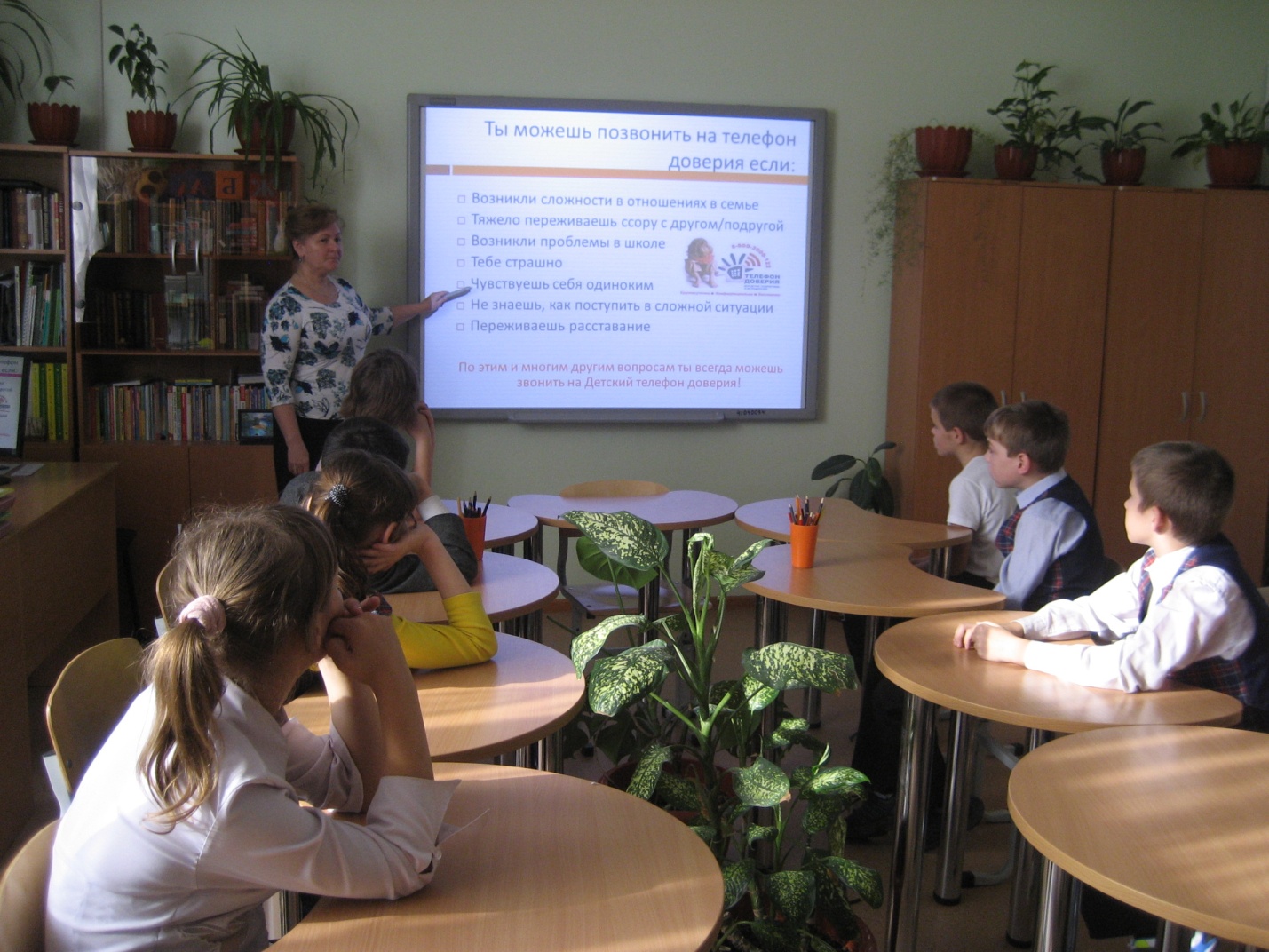 № Наименование темыКол – во занятийВ том числеВ том числе№ Наименование темыКол – во занятийтеоретическихпрактическихОбследование41Применение конкретных слов и выражений.8262Применение грамматических категорий.6243Применение звуковых, смысловых, морфологических и синтаксических средств.8354Формирование коммуникативно – познавательной потребности речи. (Диалог. Монолог.)1046ИТОГО:321121№ по программеНаименование темыКол – во занятийВ том числеВ том числе№ по программеНаименование темыКол – во занятийтеоретическихпрактическихОбследование41Речь2112Звук5233Слог2114Слово6335Предложение6246Связная речь734ИТОГО:321216№ по программеНаименование темыКол–во занятийВ том числеВ том числе№ по программеНаименование темыКол–во занятийтеоретическихпрактическихОбследование41Анализ и синтез слогов7252Анализ и синтез слов7253Анализ и синтез в пределах предложений7254Анализ и синтез в пределах контекста.735ИТОГО:32923№ по программеНаименование темыКол – во занятийВ том числеВ том числе№ по программеНаименование темыКол – во занятийтеоретическихпрактическихОбследование81Речь2112Звук10283Слог5144Слово10375Предложение142126Связная речь15312ИТОГО:641244№ по программеНаименование темыКол – во занятийВ том числеВ том числе№ по программеНаименование темыКол – во занятийтеоретическихпрактическихОбследование41Анализ и синтез слогов6242Анализ и синтез слов8263Анализ и синтез в пределах предложений6244Анализ и синтез в пределах контекста.835ИТОГО:32919